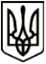 УкраїнаМЕНСЬКА МІСЬКА РАДАЧернігівська областьВИКОНАВЧИЙ КОМІТЕТПРОЄКТ РІШЕННЯ29 квітня 2021 року			м. Мена 			№ Про внесення змін до рішення виконкому Менської міської ради від 28 січня 2021 року № 18 «Про організацію громадських робіт та інших робіт тимчасового характеру в 2021 році»Відповідно до статті 34 Закону України «Про місцеве самоврядування в Україні», статті 31 Закону України «Про зайнятість населення», пунктів 7, 8 Порядку організації громадських та інших робіт тимчасового характеру, затвердженого постановою Кабінету Міністрів України від 20 березня 2013 року №175 та з метою належної організації та проведення громадських та тимчасових робіт, виконавчий комітет Менської міської радиВИРІШИВ:	1.Внесити зміни до пункту 1 рішення виконкому Менської міської ради від 28 січня 2021 року № 18 «Про організацію громадських робіт та інших робіт тимчасового характеру в 2021 році», а саме: доповнити перелік видів громадських робіт та інших робіт тимчасового характеру, які мають економічну, соціальну та екологічну користь та відповідають потребам Менської міської  територіальної громади на 2021 рік, зазначених у додатку до вказаного рішення, роботою по збору вторинної сировини (екологічний захист навколишнього середовища), виклавши цей додаток в новій редакції  (додається).	2. Контроль за виконанням рішення покласти на заступника міського голови з питань діяльності виконавчих органів ради Менської міської ради Гаєвого С.М. та начальника відділу бухгалтерського обліку та звітності Менської міської ради Солохненко С.А.Міський голова	Г.А. ПримаковДодатокдо рішення виконавчого комітету  Менської міської ради від 29 квітня 2021 р. №«Про внесення змін до рішення виконкому Менської міської ради від 28 січня 2021 року №18 «Про організацію громадських робіт та інших робіт тимчасового характеру в 2021 році»ПЕРЕЛІКвидів громадських робіт та інших робіт тимчасового характеру, які мають економічну, соціальну та екологічну користь та відповідають потребам Менської міської територіальної громади на 2021 рік	1. Упорядкування меморіалів, пам’ятників, братських могил та інших місць поховання загиблих захисників Вітчизни, утримання у належному стані цвинтарів, особливо у сільській місцевості.	2. Благоустрій та озеленення територій населених пунктів, об’єктів соціальної сфери, зон відпочинку і туризму. Ліквідація сміттєзвалищ та снігових заметів в населених пунктах. 	3. Прибирання та утримання в належному стані придорожніх смуг, вирубка чагарників вздовж доріг.	4. Відновлення та благоустрій природних джерел та водоймищ, русел річок.	5. Впорядкування територій населених пунктів з метою ліквідації наслідків надзвичайних ситуацій, визнаних у встановленому порядку відповідно до вимог діючого законодавства.	6. Роботи з відновлення, ремонту та догляду пам’яток архітектури, історії та культури, заповідників.7. Догляд за особами похилого віку та інвалідами в соціальному закладі. 8. Роботи, пов’язані з допомогою сім’ям загиблих військовослужбовців – учасників АТО та інвалідів.9. Робота в бібліотеках з відновлення бібліотечного фонду, в музеях.10. Екологічний захист навколишнього середовища: роботи пов`язані з ремонтом водопостачання на території населених пунктів, благоустроєм  криниць, укріпленням дамб, мостових споруд, збором вторинної сировини.11. Догляд, обслуговування, соціально-медичний патронаж осіб похилого віку, осіб з інвалідністю, дітей-сиріт, та тимчасово непрацездатних осіб.12.Інші загальнодоступні види трудової діяльності, які мають економічну, соціальну та екологічну користь для Менської міської  територіальної громади та сприяють її соціальному розвитку, мають тимчасовий характер та можуть виконуватися на умовах неповного робочого дня.